Совет сельского поселения «Уег»                                   «Уег» сикт овмöдчöминса Совет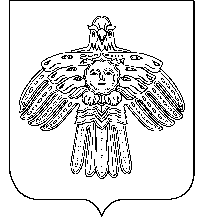 Р Е Ш Е Н И Е    П О М Ш У Ö Мот   23 ноября   2020 г.    № 4-31/ 101                                                                                                                                            с.Уег,  Республики Коми          В соответствии Федеральным законом от 12 ноября 2019 г. N 367-ФЗ
"О приостановлении действия отдельных положений Бюджетного кодекса Российской Федерации и установлении особенностей исполнения бюджетов бюджетной системы Российской Федерации в 2020 году", Законом Республики Коми от  08 мая 2020 г. N 16-РЗ " О приостановлении действия отдельных положений Закона Республики Коми «О бюджетной системе и бюджетном процессе в Республике Коми» и установлении особенностей реализации бюджетного процесса в Республике Коми в 2020 году»Совет муниципального образованиясельского поселения «Уег» решил:Внести следующие изменения в решение Совета муниципального образования сельского поселения «Уег» от 19 декабря 2012 года № 3-3/7 «Об утверждении Положения о бюджетной системе и бюджетном процессе в муниципальном образовании сельского поселения «Уег»: пункт 3 статьи 36 раздела VI главы 7 Положения изложить в новой редакции:«4. Проект решения о бюджете, а также разрабатываемые одновременно с ним документы и материалы представляются главе сельского поселения «Уег»  не позднее 1 декабря.».  2. Решение вступает в силу  со дня принятия и распространяется  на правоотношения, возникшие с 20 ноября  2020 года.Глава сельского поселения «Уег»                                            М.П.ЧупроваО внесении изменений в решение Совета Сельского поселения «Уег» от 19.12.2012 г. № 3-3/7 «Об утверждении Положения о бюджетной системе и бюджетном процессе в муниципальном образовании сельского поселения «Уег»